ПОСЕЛКОВЫЙ СОВЕТ Р.П. ВОСКРЕСЕНСКОЕВОСКРЕСЕНСКОГО МУНИЦИПАЛЬНОГО РАЙОНАНИЖЕГОРОДСКОЙ ОБЛАСТИРЕШЕНИЕ21 июня 2016 года   							№ 19 Об изменении вида разрешенного использования земельного участкаВ соответствии с Федеральным законом РФ от 29 декабря 2004 года № 191-ФЗ «О введение в действие Градостроительного кодекса РФ», Положением о публичных слушаниях, утвержденном  решением поселкового совета от 06.03.2015 года № 4 поселковый Совет р.п.Воскресенское решил:1.Принять к сведению результаты публичных слушаний ( протокол от 31 марта 2016 года).2.Согласовать изменение вида разрешенного использования «для садово-огороднических работ»  на «для ведения личного подсобного хозяйства» земельного участка с кадастровым номером  52:11:0110005:12 площадью 649 кв.м, находящийся по адресу: Нижегородская область, р.п.Воскресенское, садоводческое общество «Ветлуга-1», д.31 принадлежащий на праве собственности Громовой Юлии Сергеевне, категория земель – земли населенных пунктов.3. Настоящее решение вступает в силу после его официального опубликования.Глава местного самоуправления                                                     С.И.Доронин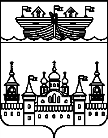 ПРОТОКОЛпубличных слушаний в поселковом Совете р.п.ВоскресенскоеВоскресенского муниципального района Нижегородской области31 марта  2016 года, начало 17-00место проведения: р.п.Воскресенское, пл.Ленина, дом 3 (администрация р.п.Воскресенское), кабинет главы администрацииПредседательствовал на публичных слушаниях – С.И.Доронин – глава местного самоуправления р.п.Воскресенское,Секретарь публичных слушаний – Привалова Ю.Г. – заместитель главы администрации р.п.Воскресенское.Присутствовали  - Гурылев А.В. – глава администрации р.п.Воскресенское, Громова Ю.С., Жигалов А.В.Повестка заседания1. Об изменении вида разрешенного использования   «для садово-огороднических работ» на «для ведения личного подсобного хозяйства». С.И.Доронин проинформировал о существе обсуждаемого вопроса, его значимости, порядке проведения слушаний. Информация опубликована в газете «Воскресенская жизнь»  от СЛУШАЛИ: Повестку заседаниядокладывает  Доронин С.И.. – глава местного самоуправления поселкового Совета р.п.ВоскресенскоеРЕШИЛИ: Повестку заседания  - утвердить. вопрос повестки заседания.СЛУШАЛИ: Об изменении вида разрешенного использования   «для садово-огороднических работ» на «для ведения личного подсобного хозяйства». С.И.Доронин доложил, что  в поселковый Совет р.п.Воскресенское поступило заявление от Громовой Юлии Сергеевны- собственника  земельного участка с кадастровым номером  52:11:0110005:12 площадью 649 кв.м, находящийся по адресу: Нижегородская область, р.п.Воскресенское, садоводческое общество «Ветлуга-1», д.31 об изменении вида разрешенного использования данного участка  с  «для садово-огороднических работ» на «для ведения личного подсобного хозяйства».Изменение вида разрешенного использования земельного участка решается через процедуру публичных слушаний.Выступила Привалова Ю.Г. и  предложила согласовать изменение вида разрешенного использования   «для садово-огороднических работ» на «для ведения личного подсобного хозяйства».РЕШИЛИ: Изменить вид разрешенного использования  заявленного земельного участка  «для садово-огороднических работ» на «для ведения личного подсобного хозяйства».Голосовали – принято единогласно.На этом в 17 часов 35 минут публичные слушания были завершены ввиду отсутствия предложений от других граждан района.Председательствующий на публичных слушаниях,Глава местного самоуправления р.п.Воскресенское                                   С.И.Доронин                                                                Вела протокол: зам. главы администрацииР.п.Воскресенское                                                                                           Ю.Г.Привалова